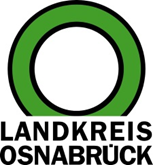 Landkreis Osnabrück	Sprechzeiten:	Der Landkreis im Internet:Am Schölerberg 1	Montag bis Freitag, 8.00 bis 13.00 Uhr.	http://www.lkos.de49082 Osnabrück	Donnerstag auch bis 17.30 Uhr.	Ansonsten nach VereinbarungPraktikantinnen aus dem Baskenland suchen GastfamilienOsnabrück. Vom 7. Januar bis zum 9. Juli 2022 absolvieren sechs spanische Stipendiatinnen der Universität des Baskenlandes ein berufliches Praktikum im Landkreis Osnabrück. Für diesen Zeitraum suchen die jungen Frauen Gastfamilien.Die Stipendiatinnen verfügen über den Abschluss Bachelor und/oder Magister der Berufsfelder Vorschulerziehung bzw. Psychologie/Sozialwesen. Sie absolvieren das Praktikum in Bad Essen, Dissen und Melle in Kindertagesstätten von Charlys Kinderparadies und in Wohngruppen von Dialog – Kinderhaus Wittlager Land.  In den Berufsfeldern Vorschulerziehung und Soziale Arbeit herrscht Fachkräftemangel. Neben der Förderung der fachlichen, sprachlichen und interkulturellen Fähigkeiten ist das Ziel dieses Projekts, die jungen Berufseinsteigerinnen in den regionalen Arbeitsmarkt zu integrierenFür die Unterbringung der jungen Frauen sucht der Fachdienst Bildung, Kultur und Sport des Landkreises Osnabrück noch dringend Gastgeber im Altkreis Wittlage, in Melle oder Dissen. Für die Unterkunft der Praktikantinnen wird ein monatlicher Kostenbeitrag gezahlt. Weitere Informationen sind erhältlich bei Jürgen Claus. Telefon: 0541/501-4036. Email: juergen.claus@Lkos.de.Landkreis Osnabrück  Postfach 25 09  49015 OsnabrückDie LandrätinDie LandrätinAn dieRedaktionReferat für Assistenzund Kommunikation-Pressestelle-Datum:	17.11.2021Zimmer-Nr.:	2063Auskunft erteilt:	Henning Müller-DetertDurchwahl:Referat für Assistenzund Kommunikation-Pressestelle-Datum:	17.11.2021Zimmer-Nr.:	2063Auskunft erteilt:	Henning Müller-DetertDurchwahl:Pressemitteilung
Tel.: (05 41) 501-Fax: (05 41) 501-e-mail:24634420mueller-detert@lkos.de